В рамках реализации основного мероприятия «Обеспечение жильем молодых семей» государственной программы Российской Федерации «Обеспечение доступным и комфортным жильем и коммунальными услугами граждан Российской Федерации» для расчета безвозмездной социальной выплаты молодым семьям Цивильского района в IV квартале 2018 года, администрация Цивильского районаПОСТАНОВЛЯЕТ:1. Утвердить стоимость 1 кв. м общей площади жилья на IV квартал 2018 года по Цивильскому району в размере 27500 (Двадцать семь тысяч пятьсот) рублей для расчета безвозмездной социальной выплаты молодым семьям в рамках реализации основного мероприятия «Обеспечение жильем молодых семей» государственной программы Российской Федерации «Обеспечение доступным и комфортным жильем и коммунальными услугами граждан Российской Федерации».  2. Настоящее постановление вступает в силу после его официального опубликования (обнародования) и распространяется на правоотношения, возникающие с 01 октября 2018 года. И.о. главы  администрации Цивильского района                                                                                    Б.Н. Марков Ч+ВАШ  РЕСПУБЛИКИЁ/РП, РАЙОН/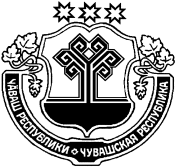 ЧУВАШСКАЯ РЕСПУБЛИКА ЦИВИЛЬСКИЙ РАЙОНЁ/РП, РАЙОН АДМИНИСТРАЦИЙ/ЙЫШ+НУ2018 ё? октябрен 11-м\ш\ № 581Ё\рп. хулиАДМИНИСТРАЦИЯЦИВИЛЬСКОГО РАЙОНАПОСТАНОВЛЕНИЕ11 октября 2018 года   № 581г. Цивильск